附件3广东省高新技术企业协会业务综合管理系统操作说明（申报单位管理员）目录一、系统登陆、注册	31.1 系统访问	31.2 系统注册	31.2.1 单位注册	31.2.2 专家注册	41.3 系统登陆	5二、完善信息	62.1 单位信息	62.2 用户信息	62.2.1 单位管理员	62.2.2 专家	6三、项目管理	73.1 项目申报	73.1.1 填写申请书	73.1.2 提交申报书	73.1.3 下载pdf	73.2 查询申报书	8一、系统登陆、注册1.1 系统访问系统网址：http://xm.gdstc.gd.gov.cn/gqxh/login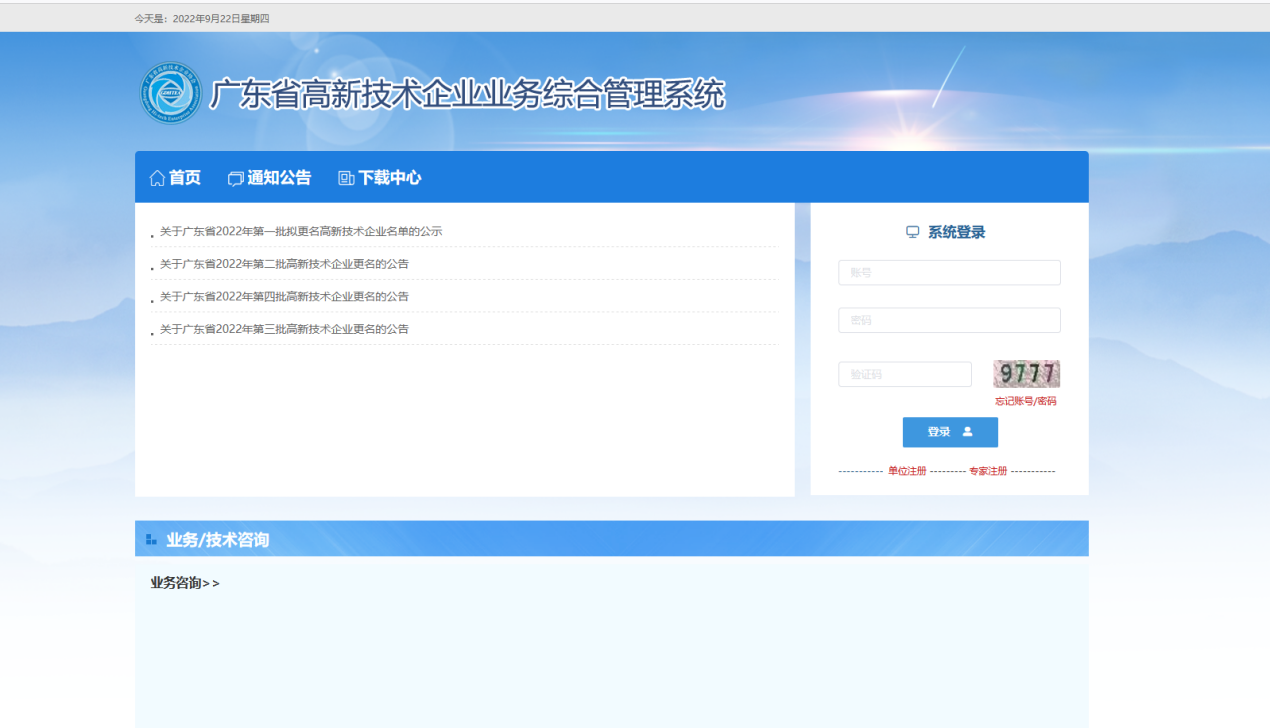 1.2 单位注册（1）打开网页后，点击单位注册，填写单位管理员和单位基本信息。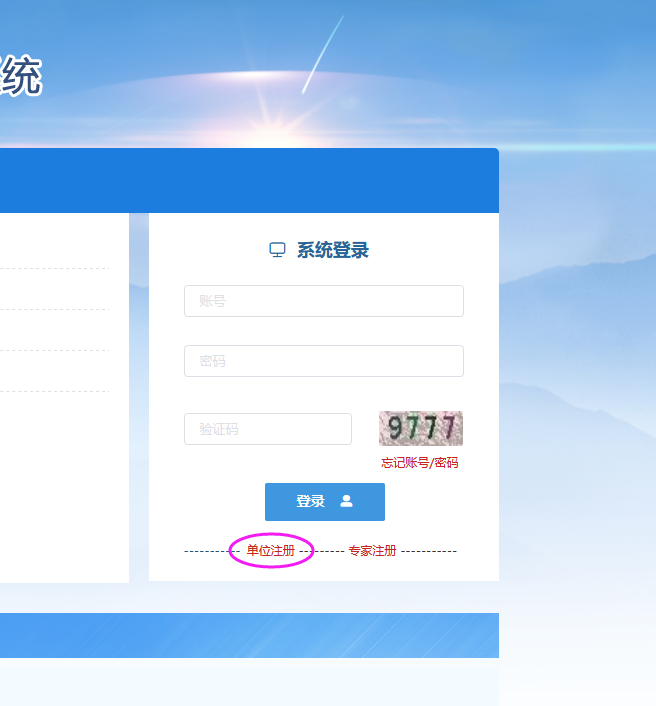 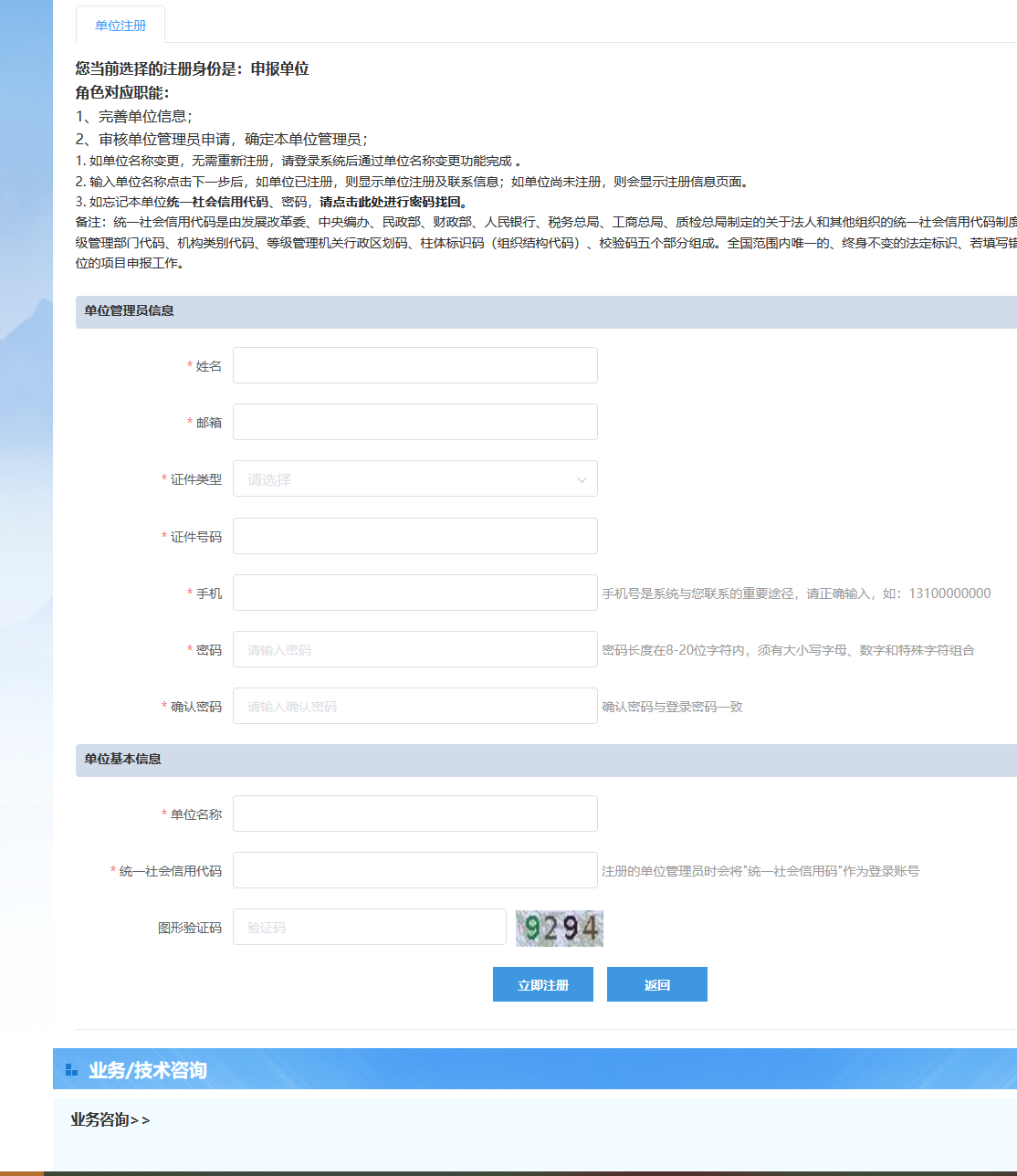 （2）点击“立即注册”，系统会提示显示注册的账号。（2）点击“立即注册”，系统会提示显示注册的账号。1.3 系统登陆在系统首页右方的“系统登陆”，输入账号、密码、验证码，点击“立即登录”进入系统。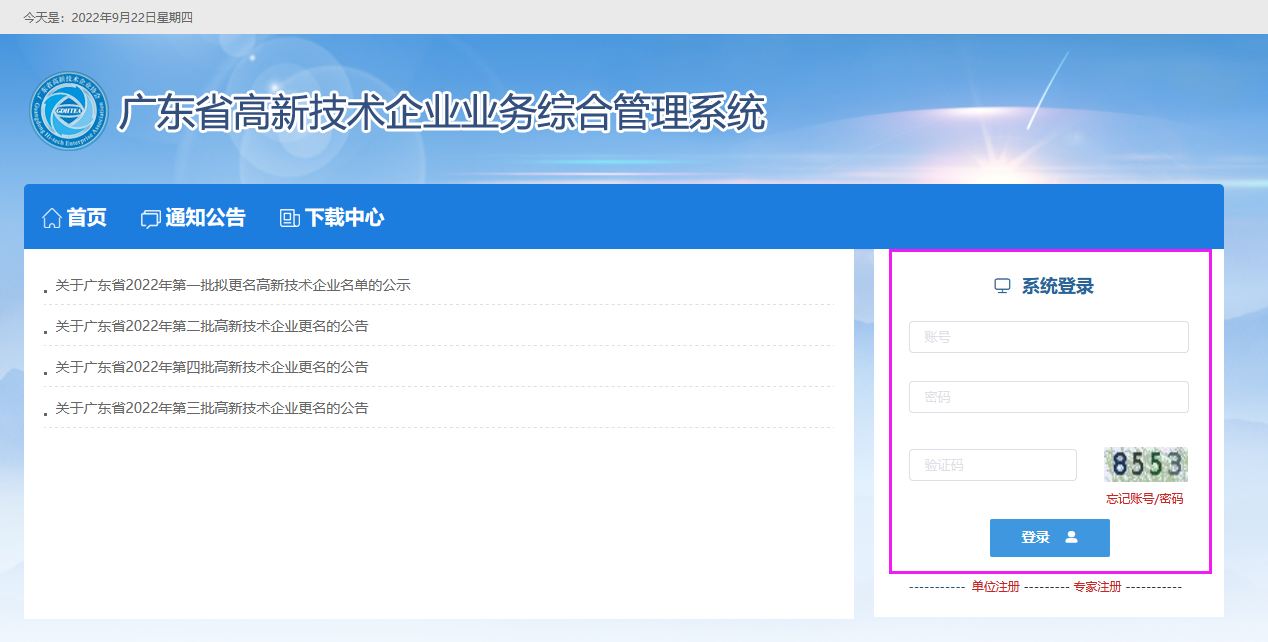 二、完善信息2.1 单位信息注册了账号后，点击“系统管理”→“单位管理”→“单位信息管理”进入，填写详细的单位信息。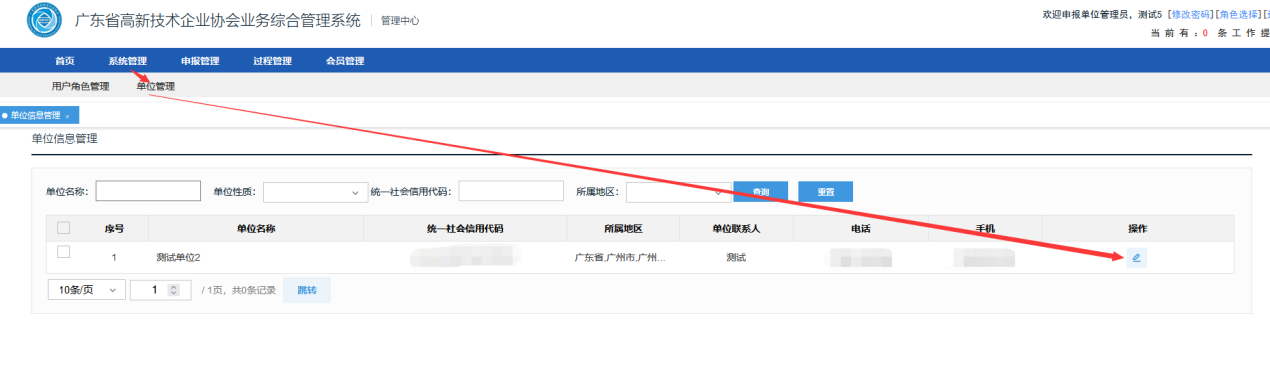 2.2 用户信息2.2.1 单位管理员登陆角色为“单位管理员”，可以修改、更新单位管理员的信息。点击“系统管理”→“用户角色管理”→“用户管理”，去更新单位管理员的信息。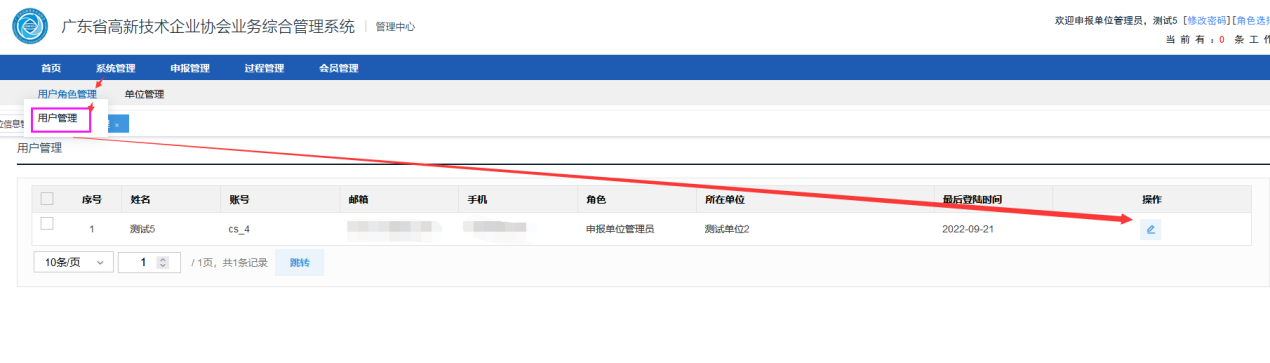 三、项目管理3.1 项目申报（注：申报书中有部分内容是读取单位信息的，建议用户注册完账号请先完善单位信息。）3.1.1 填写申请书根据业务管理，项目是由单位管理员角色进行申报。（1）登录“单位管理员”角色账号，点击菜单栏的“申报管理”→“项目申报”→“填写申请书”→“新增项目申请”。进入后，可以查看当前开放申报的业务。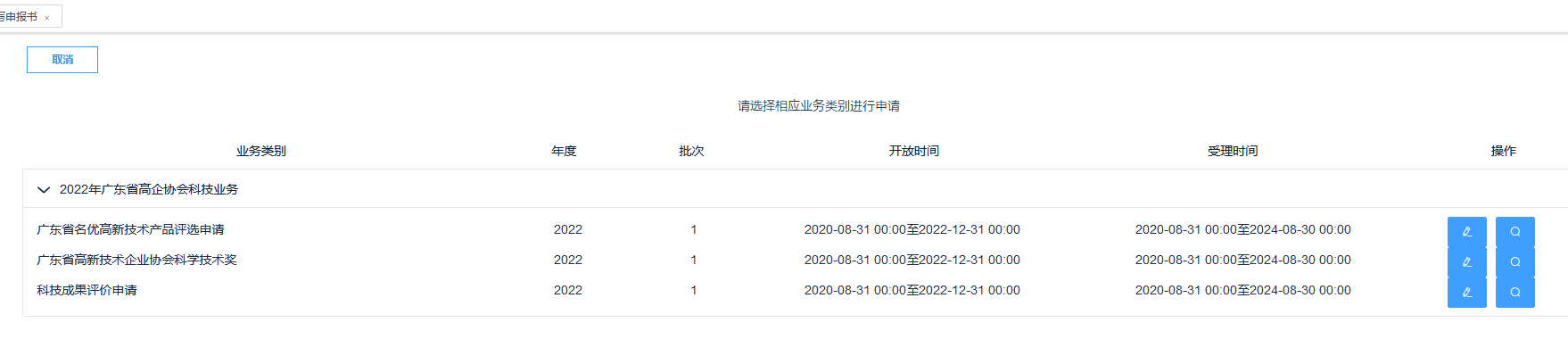 （2）点击“操作”列的“填写申报书”按钮进入填写。（3）进入申请书填写界面。①点击“保存”按钮，可以在保存填写的内容，如暂时退出，可以再次进入继续填写；②点击“提交”按钮，则提交至下一审核用户中去。（如需要修改，建议联系下一审核环节的相关人员进行退回操作）；③表单中深色的部分为提取信息，这里是不允许修改的。④填写检查：查看表单是否有必填项漏填的情况。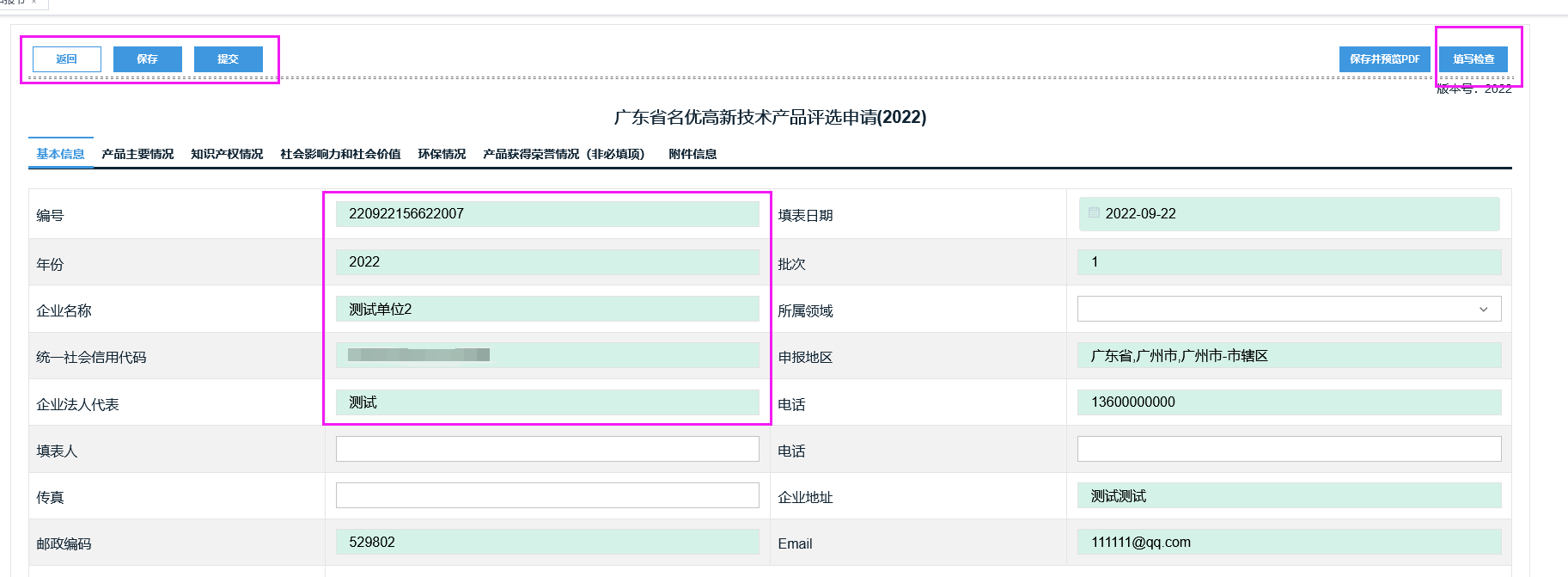 3.1.2 提交申报书当填写检查提示“检查通过”，所有内容也没有问题后，点击“提交”按钮，提交至下一管理部门进行审核。在已经填写的申请书列表中，可以看到状态为“待XXX审核”，表示申报书已经成功提交了。3.1.3 下载pdf在“申报管理”→“项目申报”→“填写申请书”中的申报书列表中，找到对应的申报书，可以点击下载申报书PDF。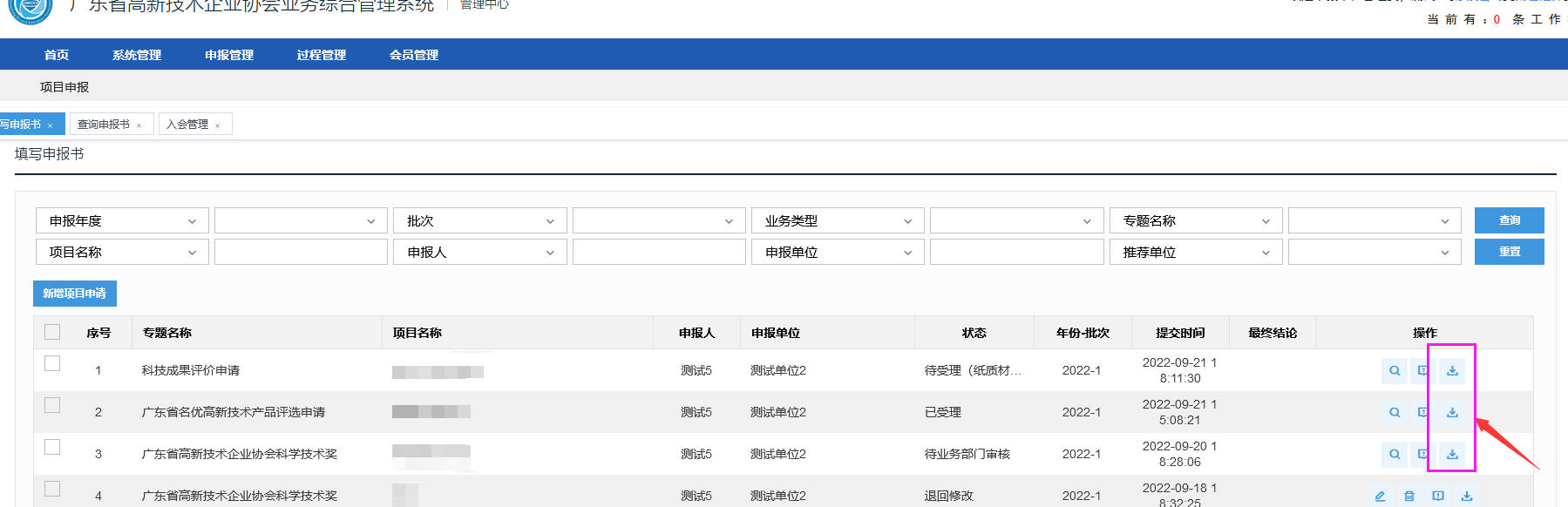 3.2 查询申报书在“申报管理”→“项目申报”→“查询申请书”中可以查询到过往申报记录，以及查看当时管理部门的审核意见。提供搜索提交，可以按条件进行项目搜索。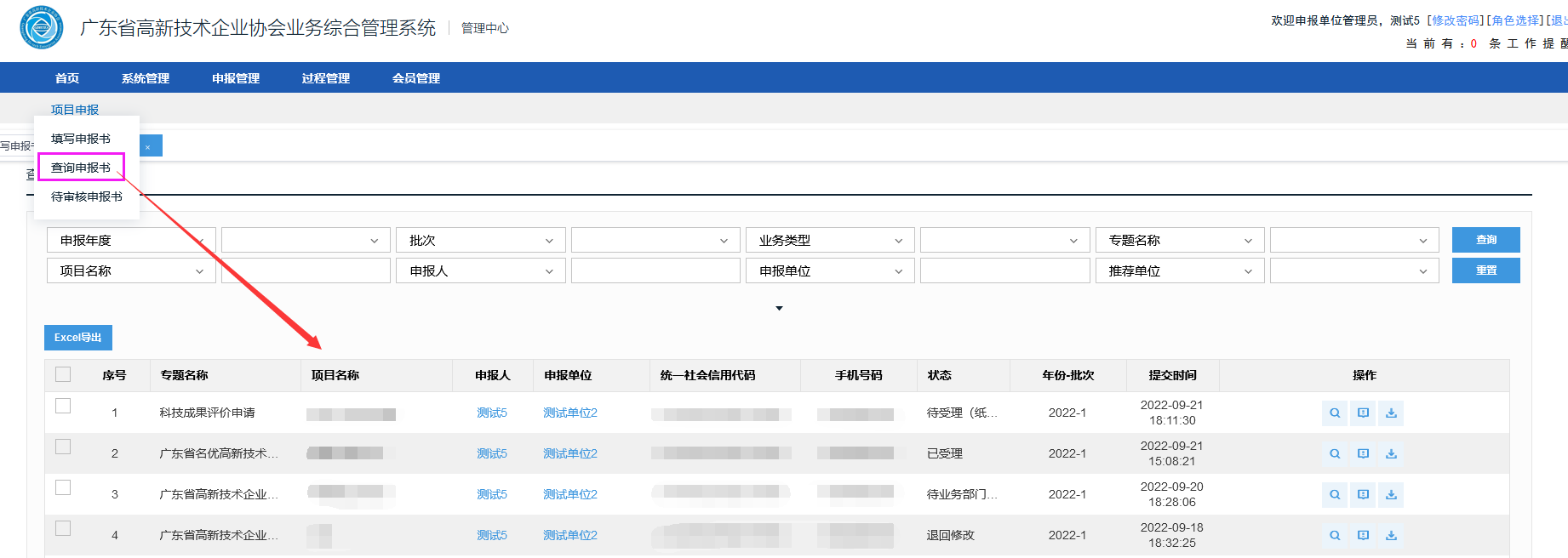 